Change Request FormFor students who have not commenced studyInternational Student Program in Victorian Government SchoolsComplete this form to apply for a change to a student’s enrolment and return to the Department of Education and Training (DET), International Education Division (IED) case officer.Department of Education and Training International Education DivisionLevel 28, 80 Collins Street Melbourne VIC 3001 AustraliaTel: +61 3 7022 1000Email: international@education.vic.gov.au Web: www.study.vic.gov.au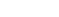 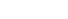 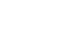 Please turn over and complete page 2 of this form.Change of accommodation and welfareThis section applies to Standard and Study Abroad onlyWhich option listed below does the student wish to change to?Option 1: Parent or Legal GuardianA legal guardian in relation to a child refers to having the right to daily care and control of the child and the right to make decisions for that child. Students enrolling in any year level under the age of 13 years must have a parent/ guardian or a relative approved by the Department of Home Affairs (DHA) living with them at all times, see: https://immi.homeaffairs.gov.au/visas/getting-a-visa/visa-listing/student-500/welfare-arrangements-students- under-18Option 2: DHA Approved RelativeThe parent nominates a Department of Home Affairs approved relative to provide accommodation, welfare and arrival support. Students enrolling in any year level under the age of 13 years must have a parent/guardian or a relative approved by the Department of Home Affairs (DHA) living with them at all times, see: https://immi. homeaffairs.gov.au/visas/getting-a-visa/visa-listing/student-500/welfare-arrangements-students-under-18Option 3: Parent-nominated HomestayThe parent nominates a person over 21 years of age as a third party to provide accommodation and arrival support, and the Department of Education and Training (DET) as the welfare provider. Student must be over 13 years of age. Accommodation placement fee will be charged.Option 4: School-arranged HomestayThe Department of Education and Training (DET) to arrange accommodation, welfare and arrival support. Student must be over 13 years of age. Accommodation placement and Arrival Support fees will be charged.Please complete this section if you have selected Option 1, 2 or 3:Name of Parent or Legal Guardian/ DHA Approved Relative/ Nominated Homestay: Relationship to student:	Phone:Email:	Address:CRICOS Provider Name and Code: Department of Education and Training, 00861K	© State Government of Victoria 2022CRICOS Provider Name and Code: Department of Education and Training, 00861K© State Government of Victoria 2022Confirmation of Enrolment (CoE) or Confirmation of Placement (CoP) has NOT been issuedConfirmation of Enrolment (CoE) or Confirmation of Placement (CoP) has NOT been issuedConfirmation of Enrolment (CoE) or Confirmation of Placement (CoP) has NOT been issuedTick requested changesEnrolment Amendment FeeCourse Start Date/ Course End Date/ Year Level/ Study planNot applicableChange of School PreferenceNot applicableChange of Accommodation and WelfareNot applicableConfirmation of Enrolment (CoE) or Confirmation of Placement (CoP) has been issuedConfirmation of Enrolment (CoE) or Confirmation of Placement (CoP) has been issuedConfirmation of Enrolment (CoE) or Confirmation of Placement (CoP) has been issuedTick requested changesEnrolment Amendment FeeCourse Start Date/ Course End Date/ Year Level/ Study planNot applicableChange of School Preference$302 and non-refundableChange of Accommodation and Welfare$302 and non-refundablePlease note:If the student has had a CoE issued and is requesting to defer their commencement date, this request will only be approved in compassionate or compelling circumstances. Deferring commencement of a student’s enrolment may affect the student’s visa. It is highly recommended that you contact the Department of Home Affairs (DHA) to seek advice on visa implications. If a deferral is not approved and the student does not attend school, this may affect the student’s attendance. DET (IED) reports students to DHA within14 days if they do not commence their course on the date specified in their CoE (and DET (IED) has not approved a deferral).Once this Change Request Form is actioned/approved by DET (IED) the previous Letter of Offer or the COE is no longer valid.Payment of the Enrolment Amendment Fee does not constitute the approval of the change request.We will contact you within 2 weeks regarding the outcome of this change request.Please note:If the student has had a CoE issued and is requesting to defer their commencement date, this request will only be approved in compassionate or compelling circumstances. Deferring commencement of a student’s enrolment may affect the student’s visa. It is highly recommended that you contact the Department of Home Affairs (DHA) to seek advice on visa implications. If a deferral is not approved and the student does not attend school, this may affect the student’s attendance. DET (IED) reports students to DHA within14 days if they do not commence their course on the date specified in their CoE (and DET (IED) has not approved a deferral).Once this Change Request Form is actioned/approved by DET (IED) the previous Letter of Offer or the COE is no longer valid.Payment of the Enrolment Amendment Fee does not constitute the approval of the change request.We will contact you within 2 weeks regarding the outcome of this change request.Please note:If the student has had a CoE issued and is requesting to defer their commencement date, this request will only be approved in compassionate or compelling circumstances. Deferring commencement of a student’s enrolment may affect the student’s visa. It is highly recommended that you contact the Department of Home Affairs (DHA) to seek advice on visa implications. If a deferral is not approved and the student does not attend school, this may affect the student’s attendance. DET (IED) reports students to DHA within14 days if they do not commence their course on the date specified in their CoE (and DET (IED) has not approved a deferral).Once this Change Request Form is actioned/approved by DET (IED) the previous Letter of Offer or the COE is no longer valid.Payment of the Enrolment Amendment Fee does not constitute the approval of the change request.We will contact you within 2 weeks regarding the outcome of this change request.If you are an agent, please ensure you explain the fees to the family and only request a change if they understand and agree to continue with the change request under these conditionsStudent ID:	Student Name:If you are an agent, please ensure you explain the fees to the family and only request a change if they understand and agree to continue with the change request under these conditionsStudent ID:	Student Name:If you are an agent, please ensure you explain the fees to the family and only request a change if they understand and agree to continue with the change request under these conditionsStudent ID:	Student Name:Parent/Agent Name:	Date:	/	/Parent/Agent Name:	Date:	/	/Parent/Agent Name:	Date:	/	/Parent/Agent signature:Parent/Agent signature:Parent/Agent signature: